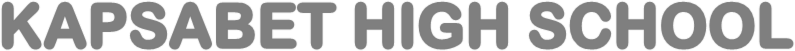 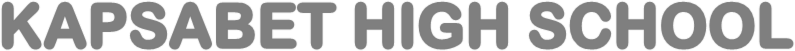 HISTORY PAPER 1 MARKING SCHEMESECTION A (25 MARKS)Answer all the questions in this section.Identify two written sources of information on Kenyan history (2mks)BooksArchivesJournalsNovelsPaintingsMagazinesDiariesConstitutionsPeriodicals Name two aspects of history that you have studied (2mks)SocialEconomicPolitical Give the main reason for the migration of Eastern Bantu from Shungwaya (1mk)Attacks by the OromoIdentify two functions of the warriors among the Bantu communities in the pre-colonial period (2mks)Defending the community from external attacksConducting cattle raidsIdentify one reason that can lead to revocation of citizenship by birth in Kenya (1mk)If proved that citizenship was acquired through fraudIf discovered that the person was older than eight years when found in KenyaIf the nationality or parentage of a person known and reveals that this person was a citizen of another country.State ways in which the national accord and reconciliation act of 2008 affected the composition of government in Kenya (2mks)It created a coalition government It created the official position of the prime ministerIt created the positions of the two deputy prime ministersIt increased the number of ministersIdentify two types of democracy (2mks)Direct democracyIndirect democracyGive two social factors that led to the scramble and partition for East Africa (2mks)Europeans desired to civilize AfricansThe missionaries appealed for protection from their home governmentTheir desire to stop slavery and establish legitimate tradeGive two methods which were used by the British to establish their rule in Kenya (2mks)CollaborationsMilitary expeditions/use of forceSigning of treaties/DiplomacyCompany ruleOperational basesGive the name of the Wanga leader who collaborated with the British (1mk)Nabongo MumiaWho was the British administrator in charge of the Imperial British East African Company (1mk)William MackinonGive two objectives for establishing colonial health centres (2mks)To eradicate diseasesTo train medical personnel to handle western medicineTo improve health and hygiene for Africans and Asiana in townsIdentify the political party formed in 1960 to champion the interest of the minority groups in Kenya (1mk)Kenya African Democratic Union (KADU)Name the election body that organizes general elections in Kenya (1mk)Independent Electoral and Boundaries Commission (IEBC)Give two types of elections held in Kenya (2mks)General electionsBy electionsIdentify the main voting system used in Kenya during elections (1mk)Secret BallotWho is the head of judiciary in Kenya (1mk)Chief JusticeSECTION B (45 MARKS)Answer any THREE questions from this sectiona) Give five reasons for the migration of the Luo into Kenya during the 19th century (5x1=5mks)Due to drought and famineDue to diseasesDue to population pressure in their cradle landThey were escaping from external attacksDue to internal feuds/quarrelsSpirit of adventureThey were looking for fishing areasb) Explain five effects of migration and settlement of Luo into Kenya (5x2=10mks)it led to population increase in the countryled to intermarriages e.g. Luo and Abaluhyiathey displaced other communities e.g. Maasai, Abakuriasame Luo assimilated the people they met e.g. LuhyiaTrading activities increased with the arrival of the Luo. They exchanged livestock with their neighbourstheir contact with Bantu made them adopt agriculture a) State three reasons why Seyyid Said transferred his capital from Muscat to Zanzibar in 1840 (3x1=3mks)Zanzibar was an island hence easy to defendZanzibar was loyal and supported him during the warZanzibar had deep natural harboursIt had fertile soils for cultivation of clovesIt had clean fresh water and pleasant climateZanzibar was centrally placed/positionedb) Explain six factors which contributed to the development of trade between the Kenyan Coast and the outside  world in the 16th century (6x2=12mks)Availability of trade itemsThe demand for trade itemsExistence of enterprising merchants that promoted the tradeAccessibility of the East African Coast by SeaExistence of natural harbours for docking of shipsThe use of Monsoon winds which facilitated the movement of vesselsPolitical stabilityAvailability of credit facilities from Indian Banyans/money lendersAdvancement in ship building a) State three powers given to Imperial British East African Company (3x1=3mks)To establish political authority in British East and maintain general orderTo develop and regulate trade by facilitating the movement of goods between the Coast and interiorTo collect taxes and institute custom duty in the areaTo develop and civilize the indigenous peopleTo exploit the areas natural resourcesb) Explain the reasons for an end to the Imperial British East African Company in 1895 (6x2=12mks)Poor transport network which made movement of goods slowScarcity of mineral wealth and profitable export commoditiesLack of proper co-ordination between E.A and Europe The company officials lacked experienceSome of the company officials were corruptFaced resistance from some communitiesUnfavourable climatic conditions/tropical diseases claimed lives of some of the company personnelLack of enough personnelRivalry from German East Africa Company affected operationsa) Give five early political organisations formed in Kenya up to 1939 (5x1=5mks)Kikuyu AssociationUkamba Members AssociationTaita Hills AssociationKikuyu Central AssociationKavirondo Taxpayers’ Welfare AssociationEast African Association/Young Kikuyu Associationb) Explain problems experienced by European settlers (5x2=10mks)Constant raids by the local inhabitants e.g. NandiMany Africans were not willing to offer labourMany settlers lacked basic farming knowledge and experienceSerious shortage of capital hindered procurement of farm inputs, machinery and labourMarketing was difficult during the war period particularly during the depression of the 1930sThey experienced transport problems due to the inadequacy of roads and railwaysThe climate and the soils were alien to them/unfamiliar with seasonsPests and diseases affected the cropsSECTION C (30 MARKS)Answer any TWO questions from this sectiona) Give three levels of conflicts that can be experienced in Kenya (3x1=3mks)Individual vs individualGroup vs groupIndividual vs stateGroup vs stateState vs stateb) Explain six factors that promote National Unity in Kenya (6x2=12mks)The constitution which unites all Kenyans One government which has three arms legislature, executive and judiciaryThe Presidency who unifies Kenyans and is the spokesman and the international representative of KenyansEducation, one curriculum, religion, music and dramaNational language:- Kiswahili unites people from different ethnic communitiesNational activities:- National holidays- Jamhuri, Mashujaa, MadarakaAgricultural and other showsGames and sportsDisaster managementMass mediaSymbols of National Unity: National flag, National anthem, Coat of arms, Public sealEconomic growth: Fair distribution of resources, urbanization, employment opportunities, common currencya) State five principles of Democracy (5x1=5mks)Rule of lawBill of rights to protect freedoms of citizensEconomic freedom of citizens is protectedResponsible, free, fair and objective mass media in the countryEquality among all citizensMulti-party system/democracyTransparency and accountabilityConsent of the peopleb) Explain the process of constitution review (5x2=10mks)Civic education to the citizensCollection of views from the peopleWriting the draft constitutionOrganizing National constitutional ConferenceForwarding of draft constitution to parliament for approvalReferendum on the proposed constitutionPromulgation by the president for it to take effecta) State five functions of returning officers in a general election in Kenya (5x1=5mks)They receive nomination papers from prospective candidates in wards/constituencies/country’s presidential candidatesThey set up polling stations/booths in each polling station where voting takes placeThey distribute ballot papers/boxes to all polling stations which are manned by presiding officersThey supervise voting and counting of votes in the constituencyThey receive/tally/verify constituency poll results before announcing themThey appoint presiding officers who are put in charge of polling stationsThey tally presidential results from the constituencies/counties and relay them to the national tallying centre        b) Explain five factors which can interfere with free and fair elections in Kenya (5x2=10mks)Corruption among electoral officials compromises fairness of the electoral processElection violence during the election period discourages potential votersIlliteracy of some voters makes them to be misledIncompetent election officials can mismanage the process undermining the processRigging may interfere with elections where the wrong candidate is declared a winnerInadequate civic education denies the electorate opportunity to learn about the importance of participating in electionsPoor physical infrastructure: Some polling stations may be inaccessible denying voters a chance to voteElectoral equipment like BVR kits can break down during elections thereby slowing down the processHarassment of voters by supporters of different candidates/parties can prevent voters from voting in certain strongholds